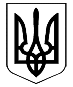 ВЕЛИКОДИМЕРСЬКА СЕЛИЩНА РАДАБРОВАРСЬКОГО РАЙОНУ КИЇВСЬКОЇ ОБЛАСТІР І Ш Е Н Н ЯПро утворення постійних  депутатських комісій  Великодимерської селищної ради,Затвердження голів та персонального складу комісійВідповідно до вимог ст. 47 Закону України «Про місцеве самоврядування в Україні»,  Закону України «Про добровільне об’єднання територіальних громад» сесія селищної радиВ И Р І Ш И Л А  :1. Утворити п'ять постійних депутатських комісій Великодимерської селищної ради а саме: - Постійна комісія з питань регламенту, депутатської етики, законності, протидії та запобігання корупції;- Постійна комісія з питань планування фінансів, бюджету, соціально- економічного розвитку, промисловості, підприємництва, інвестицій та зовнішньоекономічних зв’язків;– Постійна комісія з питань земельних відносин та охорони навколишнього природного середовища;– Постійна комісія з питань освіти, культури, туризму, молоді, фізкультури і спорту, охорони здоров’я та соціального захисту населення;– Постійна комісія з питань комунальної власності, інфраструктури, транспорту, житлово-комунального господарства, архітектури та містобудування.2.Затвердити голів та персональний склад постійних комісій:Постійна комісія з питань регламенту, депутатської етики, законності, протидії та запобігання корупції:Тесля Віра Павлівна  - головаЧлени комісії: Куценко Євген ОлександровичЖуков Олександр ЮрійовичЗверєва Лідія МиколаївнаТерлюк Євгеній ВолодимировичПостійна комісія з питань планування фінансів, бюджету, соціально- економічного розвитку, промисловості, підприємництва, інвестицій та зовнішньоекономічних зв’язків:Науменко Тарас Григорович - головаЧлени комісії:Герасименко Вячеслав ВолодимировичРева Анатолій Михайлович Слуговін Іван Іванович Шибіко Галина ВасилівнаПостійна комісія з питань земельних відносин та охорони навколишнього природного середовища:Гришко Віктор Миколайович - головаЧлени комісії:Фещун Олександр ВалерійовичПікож Олександр АнатолійовичКоваленко Марина ВікторівнаНішенко Василь МиколайовичПостійнакомісія з питань освіти, культури, туризму, молоді, фізкультури і спорту, охорони здоров’я та соціального захисту населення:Кадирова Алла Тофіківна - головаЧлени комісії:Постол Віктор ВасильовичІванов Дмитро ДмитровичГутнік Петро ГригоровичГришко Віктор МихайловичПостійна комісія з питань комунальної власності, інфраструктури, транспорту, житлово-комунального господарства, архітектури та містобудування:ДяченкоРоман Миколайович - головаЧлени комісії:Халєєв Ярослав МихайловичВяткін Микола ВалерійовичСтеценко Євгеній АнатолійовичТрегуб Володимир Миколайович3. Обраним головам постійних депутатських комісій ради в п’ятиденний термін провести перше засідання постійної комісії з порядком денним: «Про план роботи постійної комісії».  4. Контроль за виконанням даного рішення покласти на секретаря селищної ради.Селищний голова							А.Б.Бочкарьовсмт Велика Димерка16 листопада 2017 року№ 6   І – VIІ